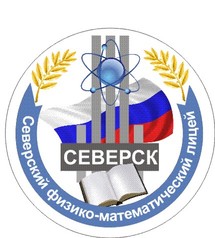 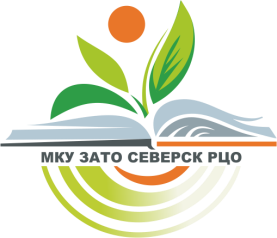 Муниципальный семинар для директоров общеобразовательных организаций ЗАТО Северск«Система работы лицея по повышению качества образования»Место проведения: МАОУ СФМЛ, пр. Коммунистический 56,Время проведения: 01.03.2023г. 10.00 – 13.00Маршрутный лист Муниципальный семинар директоров общеобразовательных школ ЗАТО Северск«Система работы лицея по повышению качества образования»Программа семинараПрограмма семинара9:30-10:00Регистрация участников семинара Место проведения: актовый зал10:00-10:10Открытие семинара Вокальные номера: «Надежда» (сводный хор 2-9 классы), «Наш край – Россия» (Геращенко Г., обучающийся 9А класса)Руководитель: Яновская Наталья Александровна, учитель музыки высшей квалификационной категорииПриветственное слово заместитель начальника Управления образования по организационным и учебно-методическим вопросам  Коновалова Ольга ВладимировнаИтоги оценки эффективности деятельности руководителей общеобразовательных организаций системы общего образования ЗАТО Северск в 2022 году Начальник отдела развития образования, мониторинга и защиты прав детей Управления образования Ковалева Лариса ЮрьевнаМесто проведения: актовый зал10:10-10:40Выступление «Система работы лицея по повышению качества образования»Дроздова Ирина Александровна, директор МАОУ СФМЛ10:55-11:4011:40-11:55Уроки, занятия внеурочной деятельности Педагоги МАОУ СФМЛМесто проведения: маршрутный лист семинара10:55-11:4011:40-11:55Самоанализ урока, занятия ВУД (педагоги МАОУ СФМЛ)Анализ (эксперты семинара) Место проведения: маршрутный лист семинара12:00-12:25Представление педагогического опыта учителяПедагоги МАОУ СФМЛАнализ (эксперты семинара)Место проведения: маршрутный лист семинара 12:25-12:45Обед (в столовой по предварительному заказу)Место проведения: столовая (1этаж)12.50-13.20Подведение итогов семинараУчастники семинара Место проведения: актовый зал (4 этаж)Предметная областьТип образовательного событияТемаАвтор (ы)ФИО, квалификационная категорияКласс, место проведенияУроки, занятия внеурочной деятельностиУроки, занятия внеурочной деятельностиУроки, занятия внеурочной деятельностиУроки, занятия внеурочной деятельностиУроки, занятия внеурочной деятельностиМатематика и информатикаКомбинированный урок обобщения, систематизации знаний и развития самоконтроля«Комбинаторика и теория вероятностей»Савушкина Валентина Владиславовна, учитель математики высшей квалификационной категории 11АКаб. 120(1 этаж)Математика и информатикаУрок обобщающего повторения «Последовательности» (решение задач)Бусаргина Татьяна Николаевна, учитель математики высшей квалификационной категории9БКаб. 305 (3 этаж)Математика и информатикаУрок обобщения и систематизации знаний«Обыкновенные дроби»Карелина Елена Васильевна, учитель математики высшей квалификационной категории 5Б, Каб.307 (3 этаж)Математика и информатикаЗанятие ВУД по изучению нового материала и получению практических навыков«Способы отбора корней тригонометрического уравнения»Сантьева Лариса Валерьевна, учитель математики высшей квалификационной категории10АКаб. 308(3 этаж)Русский язык и литератураКомбинированный урок обобщения, систематизации и комплексного применения знаний.«М.А.Булгаков, повесть «Собачье сердце» как социально-философская сатира на современное общество»»Галанина Яна Геннадьевна, учитель русского языка и литературы высшей квалификационной категории.9АКаб. 309(3 этаж)Иностранные языкиУрок открытия новых знаний, обретения новых умений и навыков«Жанры кино» (английский язык)Иванова Юлия Анатольевна, учитель английского языка высшей квалификационной категории7АКаб.302(3 этаж)Межпредметная интеграция(литература и английский язык)Урок обобщения, систематизации знаний и умений«Гимн мужеству в рассказе Дж. Лондона «Любовь к жизни»» Прохоровская Евгения Федоровна, учитель русского языка и литературы высшей квалификационной категорииКазакова Елена Юрьевна, учитель английского языка высшей квалификационной категории5АКаб. 415(4 этаж)Естественно-научные предметыИнтегрированное занятие ВУД открытия новых знаний с использованием игровых технологий «Юный эколог» Танасейчук Оксана Анатольевна, учитель биологии высшей квалификационной категории6бКаб. 211(2 этаж)Общественно-научные предметыЗанятие ВУД по обобщению и получению новых (углубленных) знаний«Северная война» Гордейчук Юля Юрьевна, учитель истории и обществознания первой квалификационной категории8АКаб.304(3 этаж)Общественно-научные предметыУрок открытия новых знаний, обретения новых умений и навыков«Температура воздуха»Ткаченко Ирина Николаевна, учитель географии высшей квалификационной категории6АКаб. 306(3 этаж)Представление педагогического опыта учителяПредставление педагогического опыта учителяПредставление педагогического опыта учителяПредставление педагогического опыта учителяПредставление педагогического опыта учителяМатематика и информатикаТворческая лаборатория учителя«Формирование математической грамотности с использованием информационных технологий»Кулманакова Светлана Ивановна, учитель начальных классов высшей квалификационной категории1АКаб. 202(2 этаж)Межпредметная интеграция(астрономия и информатика)Проектная лаборатория молодого учителя«Формирование естественнонаучной функциональной грамотности и креативного мышления на основе межпредметной интеграции» Панова Олеся Николаевна, учитель физики высшей квалификационной категорииЧеканова Людмила Александровна, высшей квалификационной категории учитель информатики7АКаб.404 (4 этаж)Русский язык и литератураТворческая лаборатория учителяЭффективные условия формирования грамотности на основе использования системы конспектов Ю.С. Меженко на примере урока русского языка по теме: «Правописание предлогов (производных и непроизводных)» Бердникова Валентина Григорьевна, учитель русского языка и литературы высшей квалификационной категории7АКаб. 310(3 этаж)Русский язык и литератураТворческая лаборатория учителя«Формирование функциональной грамотности на уроках русского языка и литературы»Прохоровская Евгения Федоровна, учитель русского языка и литературы высшей квалификационной категорииКаб. 415(4 этаж)Обществознание и естествознание (окружающий мир)Творческая лаборатория учителяФункциональная грамотность на уроках окружающего мираТрофимова Ирина Анатольевна, учитель начальных классов высшей квалификационной категории4В класс,Каб. 119(1 этаж)